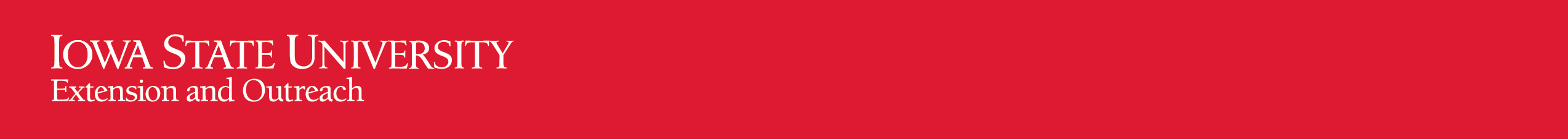 2021 Northeast County Services Award Nomination FormNominations are scored on each of the boldface criteria below. Please limit the total word count to 750 words. 
Nominations over 750 words will not be considered. Please be sure to include a detailed description of the target audience and how the project or program aligns with the ISU Extension and Outreach strategic plan.

Instructions:  When completed, save as with the name of the first nominee as part of the file name: nomineename.doc. Attach to an e-mail and send to RaeAnn Gordon, raeannb@iastate.edu, by 12 p.m. November 1, 2021. 
Submission of award application implies nominees agree to the use of the application and photos by ISU Extension and Outreach.
Checklist. This nomination includes: Correct award nomination form Person(s) nominated meet the criteria 750 or less words nomination comprised of bold-faced award criteria.Award Category:Excellence in Partnership to Iowans Award   Name(s) and Job Title(s) of individual(s) being nominated. Person(s) or group submitting nominationName of ISU Extension and Outreach Unit or County Demonstrates meaningful interaction with Iowa-based public and/or private entities, including: municipalities, counties, agencies, civic groups, commodity organizations, and/or industries.Assists entity or entities in understanding and benefiting from the mission of ISU Extension and Outreach.Models a highly-positive example of ISU Extension and Outreach in work with public and private entities.